RemarquesIl vous reste à compléter les zones surlignées en jaune qui sont des informations relatives au projet que vous avez conçu. 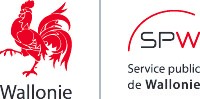 Notice d'évaluation des incidences sur l'environnementContenu minimumLe but du présent formulaire est, compte tenu des caractéristiques du projet  et de sa localisation, d’identifier, décrire et évaluer de manière appropriée les incidences directes et indirectes du projet sur les facteurs suivants :la population et la santé humaine;la biodiversité, en accordant une attention particulière aux espèces et aux habitats protégés au titre de la directive 92/43/CEE et de la directive 2009/147/CE;les terres, le sol, le sous-sol, l'eau, l'air, le bruit, les vibrations, la mobilité, l'énergie et le climat;les biens matériels, le patrimoine culturel et le paysage;l'interaction entre les facteurs visés aux points a) à d).Les incidences directes et indirectes du projet sur les facteurs énoncés ci-avant englobent les incidences susceptibles de résulter de la vulnérabilité du projet aux risques d'accidents majeurs et/ou de catastrophes pertinents pour le projet concerné.Cadre 1 – DemandeurNom : StalsPrénom : AdelineQualité : SRLDomicile : Rue de l’Architecture n°5  à 4000 LiègeNuméro de téléphone : +32494130579Numéro de télécopie : Date de la demande : ………………A appliquer au cadre 2Caractéristiques du projet :
Les caractéristiques du projet sont considérées notamment par rapport :à la dimension et à la conception de l'ensemble du projet;au cumul avec d'autres projets existants ou approuvés;à l'utilisation des ressources naturelles, en particulier le sol, les terres, l'eau et la biodiversité;à la production de déchets;à la pollution et aux nuisances;au risque d'accidents ou de catastrophes majeurs en rapport avec le projet concerné, notamment dus au changement climatique, compte tenu de l'état des connaissances scientifiques;aux risques pour la santé humaine dus, par exemple, à la contamination de l'eau ou à la pollution atmosphérique.
Cadre 2 - Présentation du projetPour chacune des phases, décrire le projet selon les aménagements et constructions ou démolitions prévus en indiquant les principales caractéristiques de ceux-ci (superficie, dimensions, etc) :______________________ Mention des divers travaux s'y attachant (déboisement, excavation, remblayage, etc.…) :______________________ Mention des modalités d'opération ou d'exploitation (procédés de fabrication, ateliers, stockage...) :______________________ Autre caractéristique pertinente :______________________ Joindre tous les documents permettant de mieux cerner les caractéristiques du projet (croquis, vue en coupe, etc). A appliquer aux cadres 3 et 4 Localisation des projets :
La sensibilité environnementale des zones géographiques susceptibles d'être affectées par le projet est considérée en prenant notamment en compte :
  a) l'utilisation existante et approuvée des terres;
  b) la richesse relative, la disponibilité, la qualité et la capacité de régénération des ressources naturelles de la zone, y compris le sol, les terres, l'eau et la biodiversité et de son sous-sol;
  c) la capacité de charge de l'environnement naturel, en accordant une attention particulière aux zones suivantes :
  1) zones humides, rives, estuaires;
  2) zones côtières et environnement marin;
  3) zones de montagnes et de forêts;
  4) réserves et parcs naturels;
  5) zones répertoriées ou protégées par la législation nationale : zones Natura 2000;
  6) zones ne respectant pas ou considérées comme ne respectant pas les normes de qualité environnementale pertinentes pour le projet;
  7) zones à forte densité de population;
  8) paysages et sites importants du point du vue historique, culturel ou archéologique.
Cadre 3 - Situation existante de droit en aménagement du territoire, urbanisme et patrimoine.Indiquer en surimpression sur le plan de secteur la destination et/ou périmètre du terrain.Habitat à caractère ruralServices publics et équipements communautairesIndiquer la destination du terrain au schéma d’orientation local (SOL) Sans objet Le terrain est-il situé :* dans un permis d’urbanisation non périmé ? NON* dans un périmètre de protection et/ou inscrit sur une liste de sauvegarde ? OUI – NONZone de protection sur la parcelle : Sans objetBien classé sur la parcelle : Sans objetBien en liste de sauvegarde : Sans objet* à proximité d'un bien immobilier classé1, d'un site archéologique1 ? NONBien classé à proximité de la parcelle : Sans objet* dans un périmètre de protection visé par la loi du 12 juillet 1973 sur la conservation de la nature, modifiée notamment par le décret du 6 décembre 2001 relatif aux réserves naturelles ou forestières, sites Natura 2000 :  Parcs naturels - 6, PN, Parc Naturel de Viroin-HermetonDans Natura 2000 : Sans objet * à proximité d'un périmètre de protection visé par la loi du 12 juillet 1973 sur la conservation de la nature, modifiée notamment par le décret du 6 décembre 2001 relatif aux réserves naturelles ou forestières, sites Natura 2000 : A proximité d'un périmètre de protection : Sans objetUnités de gestion : BE35029_00004, UG_02, milieux ouverts prioritairesUnités de gestion : BE35029_00022, UG_Temp_03, forêts indigènes à statut temporairePérimètres des sites en vigueur : BE35029, Bassin fagnard de l'HermetonAutre élément de sensibilité environnementale : ______________________ Cadre 4 - Description du site avant la mise en œuvre du projet. Relief du sol et pente du terrain naturel : inférieure à 6%, entre 6 et 15 %, supérieure à 15 %______________________Nature du sol : Sols artificiels ou non cartographiésOccupation du sol autre que les constructions existantes (friche, terrain vague, jardin, culture, prairie, forêt, lande, fagnes, zone humide...) : ______________________Présence de nappes phréatiques, de points de captage : BERWM023, Calcaires et grès de la Calestienne et de la Famenne, Calcaires du Primaire, 28-11-03Points de captage : Sans objetDirection et points de rejets d'eau dans le réseau hydrographique des eaux de ruissellement :______________________Cours d'eau, étangs, sources, captages éventuels : ______________________Evaluation sommaire de la qualité biologique du site : ______________________Evaluation sommaire de la qualité du site Natura 2000, des réserves naturelles ou forestières : ______________________Raccordement à une voirie équipée (route, égout, eau, électricité, gaz naturel, ...) : ______________________Présence d'un site classé ou situé sur une liste de sauvegarde ? OUI – NONBien classé sur la parcelle : Sans objetBien classé à proximité de la parcelle : Sans objetBien en liste de sauvegarde : Sans objetPrésence d'un site archéologique ? OUI – NONSite archéologique classé sur la parcelle : Sans objetSite archéologique classé à proximité de la parcelle : Sans objetSite archéologique exceptionnel : Sans objetSite archéologique en liste de sauvegarde : Sans objet Présence d'un site Natura 2000, réserves naturelles ou réserves forestières ? :Dans un périmètre de protection : Parcs naturels - 6, PN, Parc Naturel de Viroin-HermetonA proximité d'un périmètre de protection : Sans objetDans Natura 2000 : Sans objetA proximité de Natura 2000 : Unités de gestion : BE35029_00004, UG_02, milieux ouverts prioritairesA proximité de Natura 2000 : Unités de gestion : BE35029_00022, UG_Temp_03, forêts indigènes à statut temporaireA proximité de Natura 2000 : Périmètres des sites en vigueur : BE35029, Bassin fagnard de l'HermetonAutre élément de sensibilité environnementale : ______________________A appliquer aux cadres 5 à 8Type et caractéristiques de l'impact potentiel :
Les incidences notables probables qu'un projet pourrait avoir sur l'environnement doivent être considérées en fonction des cadres précédents, par rapport aux incidences du projet sur les facteurs précisés  en page 1, en tenant compte de :
  a) l'ampleur et l'étendue spatiale de l'impact, par exemple, la zone géographique et l'importance de la population susceptible d'être touchée;
  b) la nature de l'impact;
  c) la nature transfrontière de l'impact;
  d) l'intensité et la complexité de l'impact;
  e) la probabilité de l'impact;
  f) le début, la durée, la fréquence et la réversibilité attendus de l'impact;
  g) le cumul de l'impact avec celui d'autres projets existants ou approuvés;
  h) la possibilité de réduire l'impact de manière efficace.Cadre 5 -Effets du projet sur l'environnement.1) Le projet donnera-t-il lieu à des rejets de gaz, de vapeur d'eau, de poussières ou d'aérosols ou des résidus?- dans l'atmosphère : OUI - NON- indiquez-en: * la nature : * le débit : 2) Le projet donnera-t-il lieu à des rejets liquides ?-dans les eaux de surface : OUI - NON-dans les égouts : OUI - NON -sur ou dans le sol : OUI - NON- indiquez-en : * la nature (eaux de refroidissement, industrielles, pluviales, boues,...) : * le débit ou la quantité : Un plan indiquant le(s) point(s) de déversement dans les égouts ou dans les cours d'eau doit être joint au dossier.3) Le projet supposera-t-il des captages ?- en eau de surface : *lieu 	* quantité 	 - en eaux souterraines : * dénomination du point de captage	* quantité 	4) Description de la nature, de la quantité, du mode d'élimination et/ou de transport choisis pour les sous-produits et déchets produits par le projet envisagé :5) Le projet pourra-t-il provoquer des nuisances sonores pour le voisinage ? OUI - NON * de quel type : 	* de façon permanente ou épisodique.6) Modes de transport prévus et les voies d'accès et de sortie :* pour le transport de produits : * pour le transport de personnes : * localisation des zones de parking : * localisation des pipelines, s'il y en a : 7) Le projet portera-t-il atteinte à l'esthétique générale du site ? OUI - NON8) Le projet donnera-t-il lieu à des phénomènes d'érosion ? OUI - NON9) Intégration au cadre bâti et non bâti : risques d'un effet de rupture dans le paysage naturel ou par rapport aux caractéristiques de l'habitat traditionnel de la région ou du quartier (densité excessive ou insuffisante, différences par rapport à l'implantation, l'orientation, le gabarit, la composition des façades, les matériaux et autres caractéristiques architecturales des constructions environnantes mentionnées au plan d'implantation : 10) Compatibilité du projet avec les voisinages (présence d'une école, d'un hôpital, d'un site Natura 2000, d'une réserve naturelle, d'une réserve forestière, etc). 11) Risques d'autres nuisances éventuelles : 12)  Modification sensible du relief du sol. Dénivellation maximale par rapport au terrain naturel : 13) Boisement et/ou déboisement : 14) Nombre d'emplacements de parkings : 15) Impact sur la nature et la biodiversité : 16) Construction ou aménagement de voirie : 17) Epuration individuelle : 18) impact sur les terres, le sol et le sous-sol : Cadre 6 - Justification des choix et de l'efficacité des mesures palliatives ou protectrices éventuelles ou de l'absence de ces mesures.______________________ Cadre 7 - Mesures prises en vue d'éviter ou de réduire les effets négatifs sur l'environnement- les rejets dans l'atmosphère : ______________________- les rejets dans les eaux : ______________________	- les déchets de production : ______________________- les odeurs : ______________________- le bruit : ______________________ - la circulation : ______________________- impact sur le patrimoine naturel : ______________________- l'impact paysager : ______________________- l’impact sur les terres, le sol et le sous-sol: ______________________Cadre 8 - Date et signature du demandeur ..................................................................................................................................................................................................................................................................................................................................................................................................................Nom du projetDémo 28/09Date de génération du document 28/09/2022 10:59:13SourceRemarques